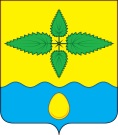 ОМСКИЙ  МУНИЦИПАЛЬНЫЙ  РАЙОН ОМСКОЙ  ОБЛАСТИАдминистрация Иртышского сельского поселенияПОСТАНОВЛЕНИЕОт 26.03.2020 № 53О внесении изменений  в схему  размещения нестационарных торговых объектов на территории Иртышского сельского поселения Омского муниципального района Омской области.                                                                                                                                                                                                                                                                                                                                                                                                                                                                                                                                                                                                                                                                                                                                                                             В соответствии с Федеральным законом "Об основах государственного регулирования торговой деятельности в Российской Федерации", приказом Министерства экономики Омской области от 23 августа 2010 года N 28 "О Порядке разработки и утверждения органами местного самоуправления Омской области схем размещения нестационарных торговых объектов", руководствуясь Федеральным законом "Об общих принципах организации местного самоуправления в Российской Федерации", Уставом Иртышского сельского поселения, ПОСТАНОВЛЯЮ:1. Внести изменения в схему размещения нестационарных торговых объектов на территории Иртышского сельского поселения согласно приложению к настоящему постановлению.2. Опубликовать настоящее постановление в средствах массовой информации и разместить в сети "Интернет" на официальном сайте Иртышского сельского поселения.Глава сельского поселения                                                           И.В. БарабановПриложениек постановлению АдминистрацииИртышского сельского поселенияот 26.03.2020 № 53СХЕМАразмещения нестационарных торговых объектов на территории Иртышского сельского поселения Омского муниципального районаИтого: 14  нестационарный торговый объектN п/пАдресные ориентиры нестационарного торгового объектаПлощадь нестационарного торгового объекта, кв. мВид торговлиСпециализация торговли на нестационарном торговом объектеПериод размещения нестационарного торгового объектаОбщее количество  нестационарных торговвых объектовОбщее количество  нестационарных торговвых объектов, используемых субъектами малого или среднего предпринимательства123456781п. Иртышский,Улица Ленина д.19Улица Советов 116,00розничнаяспециализированная (общественное питание)круглогодично112п. Иртышский,Улица Садовая 20б 4,00розничнаяспециализированная (искусственные цветы)свежая рыба, мясная продукцияс 1 апреля по 31 маяс 1.октября по 1 апреля 113п. Иртышский,Улица Ленина  364,00розничнаяспециализированная (искусственные цветы)с 1 апреля по 31 мая114п. Иртышский,Улица Ленина 36Улица Садовая 20Б16,0016,00розничнаяспециализированная  (хвойные деревья)с 1 по 31 декабря115п. Иртышский,Улица Садовая 20Б4,00Розничная   Розничная    розничнаяспециализированная (живые цветы, рассада)с мая по октябрь336п. Иртышский,Улица Ленина д.19Улица Советов 112,00розничнаяУниверсальная(продовольственные и (или) непродовольственные товары )круглогодично117п. Иртышский,Улица Ленина д.19Улица Советов 110,00розничнаяУниверсальная(продовольственные и (или) непродовольственные товары )круглогодично118п. Иртышский,Улица Ленина д.19Улица Советов 110,00розничнаяуниверсальная (продовольственные и (или) непродовольственные товары) круглогодично119п. Иртышский,Улица Мира и пересечение Степной переулок 230,0розничнаяУниверсальная(продовольственные и (или) непродовольственные товары )круглогодично1110п. Иртышский,Улица Советов 316,00розничнаяуниверсальная (продовольственные и (или) непродовольственные товары)круглогодично1111п. Иртышский ,В районе 2-х этажных домов № 8а и 12а поул. Садовая 30.00розничнаяуниверсальная (продовольственные и (или) непродовольственные товары)круглогодично1112п. Иртышский , между  ул. Г. Королевой д.17 и ул. Л. Чайкиной д.1122,00розничнаяспециализированная  (мясо и мясная продукция)круглогодично1113п. Иртышский , Улица Садовая 20б 16,00розничнаяспециализированная  (цветы,  рассада, саженцы все для огорода)круглогодично 11